Ежедневный оперативный прогноз возможных чрезвычайных ситуацийна территории Челябинской области на 29.08.2016г. (подготовлен на основании информации: ФГБУ «Челябинский центр по гидрометеорологии и мониторингу окружающей среды»,ФГБУ Уральское УГМС, Управления Роспотребнадзора по Челябинской области,отдела защиты растений филиала ФГБУ "Россельхозцентр" по Челябинской области, Авиалесоохраны, отдела водных ресурсов по Челябинской области Нижнеобского БВУ)1. Оправдываемость прогнозов на 27.08.2016г.Опасные явления: не отмечались.Комплекс неблагоприятных явлений: не отмечался.Наблюдалась теплая погода. Днем в большинстве районов прошли небольшие и умеренные дожди,  (0,1-14,0 мм), с грозами и усилением ветра  до 17 м/с, ночью и утром в горах отмечались туманы.  Температура воздуха была днем +20,+23º, в южных районах до 27°,  ночью +3,+11°. Прогноз погоды на 27.08.2016г.: оправдался по допуску (согласно РД 52.27.724 – 2009 «Наставление по краткосрочным прогнозам погоды общего назначения»).II. Текущая обстановка (по состоянию на 12.00 28.08.2016г.)2.2. Гидрологическая обстановка: в норме.За сутки отмечались незначительные колебания уровней воды, выхода воды на пойму не зарегистрировано.Основные водохранилища области заполнены на 79-100%, на юге области Брединское вдхр на 43% (что соответствует эксплуатационной норме).2.3. Лесопожарная обстановка: Распоряжением Правительства Челябинской области №170-рп от 08.04.2016 г. начало пожароопасного сезона в лесах Челябинской области установлено с 14 апреля 2016 г.По данным Федерального агентства лесного хозяйства (ИСДМ-Рослесхоз) в соответствии с приказом Рослесхоза от 5 июля 2011 г. № 287 «Об утверждении классификации природной пожарной опасности лесов и классификации пожарной опасности в лесах в зависимости от условий погоды» по методике Нестерова В. Г. установились: - чрезвычайная степень пожарной опасности (5 класс пожарной опасности): на территории 1 МО;- высокая степень пожарной опасности (4 класс пожарной опасности): на территории 2 МО;- средняя степень пожарной опасности (3 класс пожарной опасности): на территории 13 МО;- малая степень пожарной опасности (2 класс пожарной опасности): на территории 22 МО;- пожарная опасность отсутствует (1 класс пожарной опасности): на территории 5 МО.Установившиеся классы пожарной опасности на территории Челябинской области:На территории Челябинской области на основании постановления правительства Челябинской области №431-П от 22.08.2016 с 23.08.2016 действует «ОСОБЫЙ ПРОТИВОПОЖАРНЫЙ РЕЖИМ».2.4. Обстановка на объектах ЖКХ: в норме. Объекты ЖКХ работают в штатном режиме.2.5. Биолого-социальные ЧС: в норме.2.5.1. Эпидемиологическая обстановка: В норме.2.5.2. Эпизоотическая обстановка: В норме.2.5.3. Фитосанитарная обстановка: Превышение экономического порога вредоносности сельскохозяйственных вредителей зарегистрировано в 11 МО: Агаповский, Брединский, Верхнеуральский, Карталинский, Кизильский, Нагайбакский, Октябрьский, Пластовский, Троицкий, Уйский, Чесменский.Режим «ЧС» в сельскохозяйственной отрасли не вводился.2.5.4 Опасные инфекционные заболевания животных: 2.5.4.1. Сибирская язва: Случаев инфицирования не зафиксировано.2.6. Геомагнитная обстановка: Геомагнитное поле спокойное.2.7. Состояние озонового слоя: 275–300 DU (ниже нормы).2.8 РХБ: Радиационная, химическая и бактериологическая обстановка на территории области в норме. Учреждения, входящие в систему СНЛК, работают в режиме повседневной деятельности. Обстановка на территории ФГУП «Маяк», г. Озерск, ФГУП РФЯЦ ВНИИТФ г. Снежинск, ФГУП «Приборостроительный завод» г. Трехгорный в норме.2.9. Мониторинг радиационного фона на территории Челябинской области (по показаниям «Территориальной подсистемы комплексной системы мониторинга за состоянием защиты населения на радиоактивно загрязненных территориях» (КСМ-ЗН)).Согласно санитарным правилам и нормативам СанПиН 2.6.1.2523-09 "Нормы радиационной безопасности НРБ-99/2009" предельно допустимый уровень радиационного фона составляет:- для населения	- 0,57 мк Зв/ч- для персонала (группа Б)	- 1,43 мк Зв/ч- для персонала (группа А)	- 5,70 мк Зв/чПримечание: Группа А – работающие с техногенными источниками излучения;Группа Б – находящиеся в сфере воздействия техногенных источников излучения.2.10. Обстановка на водных объектах: За истекшие сутки происшествий не произошло, погибших нет.2.11. Агроклиматическая обстановка: В норме.2.12. Экологическая обстановка: Водоснабжение области соответствует гигиеническим нормативам, санитарно-химическим и микробиологическим показателям.По данным Челябинского ЦГМС – филиала ФГБУ «Уральское УГМС» на территории Челябинской области неблагоприятные метеорологические условия для рассеивания вредных примесей в атмосферном воздухе не наблюдаются.2.13. Чрезвычайные ситуации на контроле: нет.III. Прогноз возможных ЧС на 29.08.2016г.3.1. Опасные явления: по сведениям Челябинского ЦГМС – филиала ФГБУ Уральское УГМС: не прогнозируется.3.2. Комплекс неблагоприятных явлений: по сведениям Челябинского ЦГМС – филиала ФГБУ Уральское УГМС: не прогнозируются.3.3. Прогноз погоды на 29.08.2016г. (по сведениям Челябинского ЦГМС – филиала ФГБУ «Уральское УГМС):Метеорологическая обстановка по сопредельным территориям Республики Казахстан: (Источник: Гидрометцентр РК – сайт http://www.kazhydromet.kz). НЯ и ОЯП: не прогнозируется.3.4. Природные ЧС:3.4.1 Гидрологическая обстановка: по сведениям Челябинского ЦГМС - филиала ФГБУ «Уральское УГМС»: достижение опасных и неблагоприятных отметок не прогнозируется.Прогнозируется незначительные колебания уровней рек, в пределах, не превышающих критические значения. Подтоплений НП и выхода рек на пойму не прогнозируется.Сбросы с водохранилищ республики Казахстан осуществляющих регулирование стока по реке Уй и Тогузак на гидрологическую ситуацию на территории Челябинской области не повлияют.3.4.2 Лесопожарная обстановка:В соответствии с прогнозируемыми классами пожарной опасности и сложившейся обстановкой возникновение очагов природных пожаров прогнозируется на территории 20 МО (Кизильский МР, Октябрьский МР, Южноуральский ГО, Агаповский МР, Еманжелинский МР, Еткульский МР, Карталинский МР, Копейский ГО, Коркинский МР, Красноармейский МР, Локомотивный ГО, Миасский ГО, Пластовский МР, Трехгорный ГО, Троицкий МР, Усть-Катавский ГО, Чебаркульский ГО, Чебаркульский МР, Катав-Ивановский МР, Увельский МР), на которых расположено 79 населенных пунктов, входящих в состав реестра «населенных пунктов Челябинской области, расположенных в лесных массивах или в непосредственной близости от них».По данным Федерального агентства лесного хозяйства (ИСДМ-Рослесхоз) в соответствии с приказом Рослесхоза от 5 июля 2011 г. № 287 «Об утверждении классификации природной пожарной опасности лесов и классификации пожарной опасности в лесах в зависимости от условий погоды» по методике Нестерова В. Г. прогнозируется: - чрезвычайная степень пожарной опасности (5 класс пожарной опасности): на территории 1 МО;- высокая степень пожарной опасности (4 класс пожарной опасности): на территории 2 МО;- средняя степень пожарной опасности (3 класс пожарной опасности): на территории 17 МО;- малая степень пожарной опасности (2 класс пожарной опасности): на территории 20 МО;- пожарная опасность отсутствует (1 класс пожарной опасности): на территории 3 МО.Прогнозируемые классы пожарной опасности на территории Челябинской области:3.5. Техногенные ЧС:3.5.1 ДТП: Сохраняется вероятность возникновения дорожно-транспортных происшествий на территории области с выездом аварийно-спасательных и пожарно-спасательных подразделений (Р=0,2) в 18 муниципальных образованиях (М-5: Ашинский МР; Катав-Ивановский МР; Усть-Катавский ГО; Саткинский МР; Златоустовский ГО; Миасский ГО; Чебаркульский МР; Сосновский МР; Челябинский ГО; Кунашакский МР; Каслинский МР; А-310: Еманжелинский МР; Увельский МР; Южноуральский ГО; Еткульский МР; Троицкий МР; Р-254: Копейский ГО; Красноармейский МР):на 22 очагах аварийности в 15 муниципальных образованиях:- на федеральной трассе М-5 – 7 очагов: Ашинский МР – 3 очага (1550 - 1551, 1563 - 1565, 1590 - 1592), Катав-Ивановский МР – 1 очаг (1608 - 1609), Усть-Катавский ГО – 1 очаг (1621  - 1623), Златоустовский ГО – 1 очаг (1752 - 1753), Чебаркульский МР – 1 очаг (1797 – 1798).- на федеральной трассе М-5 подъезд к г. Екатеринбургу – 4 очага: Сосновский МР – 1 очаг (14 - 15), Кунашакский МР – 1 очаг (81 - 82), Каслинский МР – 2 очага (109 – 110, 123 - 124).- на федеральной трассе А-310 – 8 очагов: Копейский ГО – 1 очаг (18 - 19), Сосновский МР – 1 очаг (27 - 30), Еткульский МР – 1 очаг (49 - 50), Еманжелинский МР – 1 очаг (58 - 59), Увельский МР – 1 очаг (81 - 82), Южноуральский ГО – 1 очаг (87 - 88), Троицкий МР – 1 очаг (120 - 123), Троицкий ГО – 1 очаг (132 - 134).- на федеральной трассе Р-254 – 3 очага: Копейский ГО – 1 очаг (26 -27), Красноармейский МР – 2 очага (15 – 16, 34 - 35).на 38 опасных участках в 15 муниципальных образованиях:- на федеральной трассе М-5 – 24 участка: Ашинский МР – 4 участка (1573 – 1579 км (Укское  ущелье), 1583 – 1605 км (Симский перевал), 1595 км, 1600 км), Катав-Ивановский МР – 4 участка (1609 км, 1634 - 1644 км (Каменные горы), 1644 км, 1649 – 1653 км (Перевал Сулея)), Усть-Катавский ГО – 2 участка (1610 – 1617 км, 1620 км), Златоустовский ГО – 2 участка (1724 – 1744 км (Перевал Уреньга), 1748 – 1764 км (Перевал Урал-Тау)), Саткинский МР – 1 участок (1675- 1686 км (Перевал Сибирка)), Миасский ГО – 6 участков (1750 км, 1768 км, 1773 км, 1775 км, 1791 км, 1792 км), Чебаркульский МР – 2 участка (1795 км, 1821 км), Сосновский МР – 2 участка (1854 км, 1863 км), Челябинский ГО – 1 участок (1869 км).- на федеральной трассе М-5 подъезд к г. Екатеринбургу – 9 участков: Сосновский МР– 5 участков (15 км, 22 км, 26 км, 32 км, 40 км), Кунашакский МР – 2 участка (66 км, 81 км), Каслинский МР – 2 участка (101 км, 114 км).- на федеральной трассе А-310 – 3 участка: Еткульский МР – 1 участок (43 км), Троицкий МР – 1 участок (122 км), Южноуральский ГО – 1 участок (91 км).- на федеральной трассе Р-254: Красноармейский МР – 2 участка (32 км, 40 км).Основные причины: нарушение водителями правил дорожного движения, снижение видимости и ухудшение эксплуатационного состояния дорог при выпадении осадков, потеря курсовой устойчивости при сильном боковом ветре.Прогнозируется затруднение движения автотранспорта, ограничение пропускной способности, увеличение числа мелких аварий на участках федеральных трасс, где производятся работы по ремонту и реконструкции дорожного полотна.Ухудшения транспортной обстановки на дорогах общего пользования и федерального значения Челябинской области, в том числе в приграничной зоне, а так же дальнейшего нарушения транспортного сообщения с республикой Казахстан не прогнозируется.3.5.2 ЖКХ: Существует вероятность возникновения аварий, происшествий на системах ЖКХ (системе водоснабжения, на тепловых сетях, сетях газоснабжения и электроснабжения) (Р=0,3). Основные причины: высокий износ коммунальных сетей, порывы линий электропередач при усилении ветра свыше 15 м/с.Наибольшая вероятность на территории 12 МО: Брединский МР (27800 чел., эл. подстанции 150, насосные станции 42, ср. процент износа эл. сетей 75,00%, СЗО 66); Каслинский МР (34000 чел., эл. подстанции 348, насосные станции 2, ср. процент износа эл. сетей 70,00%, СЗО 52); Катав-Ивановский МР (32600 чел., эл. подстанции 154, насосные станции 10, ср. процент износа эл. сетей 82,00%, СЗО 35); Красноармейский МР (42400 чел., эл. подстанции 4, насосные станции 71, ср. процент износа эл. сетей 82,50%, СЗО 77); Кунашакский МР (30000 чел., эл. подстанции 19, насосные станции 41, ср. процент износа эл. сетей 73,00%, СЗО 82); Кыштымский ГО (41500 чел., эл. подстанции 155, насосные станции 1, ср. процент износа эл. сетей 73,80%, СЗО 38); Миасский ГО (166000 чел., эл. подстанции 353, насосные станции 7, ср. процент износа эл. сетей 60,75%, СЗО 122); Снежинский ГО (49300 чел., эл. подстанции 159, насосные станции 2, ср. процент износа эл. сетей 78,30%, СЗО 2); Троицкий ГО (86000 чел., эл. подстанции 174, насосные станции 1, ср. процент износа эл. сетей 55,75%, СЗО 57); Уйский МР (25600 чел., эл. подстанции 335, насосные станции 92, ср. процент износа эл. сетей 77,50%, СЗО 69); Усть-Катавский ГО (26600 чел., эл. подстанции 60, насосные станции 14, ср. процент износа эл. сетей 73,30%, СЗО 28); Челябинский ГО (1143400 чел., эл. подстанции 1, насосные станции 3, ср. процент износа эл. сетей 71,10%, СЗО 612).3.5.3 Бытовые пожары: Сохраняется вероятность возникновения бытовых пожаров на территории области (Р=0,5). Исходя из аналогичных показателей прошлого года, количество пожаров в жилом секторе прогнозируется от 6 до 10 случаев. (Основной источник – неосторожное обращение с огнем, неисправность печей и дымоходов, нарушение правил устройства и эксплуатации печей и электрооборудования, поражение сооружений без молниезащиты  атмосферным электричеством при грозах).Наибольшая вероятность исходя из среднестатистических данных в 4 МО: Магнитогорский ГО, Катав-Ивановский МР, Челябинский ГО, Миасский ГО.3.5.4 Аварии на магистральных нефте, газо-, продуктопроводах: – сохраняется вероятность аварий с разливом нефти и нефтепродуктов (Р=0,1) (источник – криминальные врезки) в Саткинском МР, Челябинском и Златоустовском ГО.3.5.5 Аварии на ПОО: сохраняется вероятность аварий на ПОО (Р=0,005). Наиболее вероятно в Челябинском и Магнитогорском ГО (источник – нарушение технологического процесса).3.5.6 Аварии на объектах горнодобывающего комплекса (разрез Коркинский, разрез Копейский и шахта «Центральная»): – сохраняется вероятность аварий связанных с обрушением горных пород (Р=0,2). Основными рисками является обрушение участков бортовой зоны разреза «Копейский» и разреза «Коркинский».3.6. Биолого-социальные ЧС:3.6.1 Опасные инфекционные заболевания животных: 3.6.1.1 Бешенство: Сохраняется вероятность заболевания животных бешенством, (источник – лисы, собаки), наибольшая вероятность в Еманжелинском, Чебаркульском, Уйском МР.3.6.2 Опасные инфекционные заболевания людей: не прогнозируются.3.7. Агроклиматическая обстановка. В связи с сезонными климатическими изменениями ухудшение агроклиматической обстановки не прогнозируется.3.8. Экологическая обстановка: По данным Челябинского ЦГМС – филиала ФГБУ «Уральское УГМС» на территории Челябинской области неблагоприятные метеорологические условия не ожидаются.3.9. Обстановка на водных объектах: существует вероятность гибели людей на водных объектах (Р=0,3) в связи с несоблюдением правил безопасности. Наибольшая вероятность на территории городов Челябинска, Копейска, Кыштыма, Южноуральска, Миасса, Чебаркуля, Магнитогорска, Златоуста.IV. Основные превентивные мероприятия по защите от ЧСРекомендованные превентивные мероприятия:- силами УНД, с участием сотрудников УМВД, продолжить проверки противопожарного состояния административных зданий, учебных учреждений, производственных объектов. Проводить комплекс мероприятий по повышению пожарной безопасности на объектах с массовым пребыванием людей; - совместно с организациями, обслуживающими жилой фонд, проводить разъяснительную работу с потребителями (абонентами) природного газа по пользованию газом в быту и содержанию ими газового оборудования в исправном состоянии, о необходимости заключения договоров на техническое обслуживание внутридомового газового оборудования со специализированной организацией; - организовать и провести сходы с жителями, на которых проинформировать граждан о мерах пожарной безопасности в жилом секторе.По авариям на объектах ЖКХ:-подготовить к использованию резервные источники питания на объектах энергоснабжения;-организовать контроль состояния систем жизнеобеспечения, организовать дежурство аварийно-восстановительных бригад по ликвидации аварий на системах электро-, водо- и газоснабжения;-проводить обследование аварийно-опасных участков электро - и газовых - сетей;-обеспечить готовность промышленных потребителей к переходу на потребление резервных видов топлива при похолодании;Главам муниципальных образований и руководителям объектов рекомендовано:-провести проверку оборудования, капитальный ремонт и замену изношенного оборудования.-постоянно проводить мониторинг объектов ЖКХ.Общие защитные мероприятия на взрывоопасных и пожароопасных объектах:- проектирование прочных ограждений и конструкций, способных выдерживать нагрузку, равную максимальному давлению при взрыве;- создание во взрывоопасных зонах инертной среды (меньшее содержание кислорода);- расположение взрывопожароопасных объектов в удалении от мест массового скопления людей;- установка предохранительных клапанов сброса давления. Противопожарные мероприятия на объектах экономики: - контроль концентрации в воздухе производственных помещений взрывоопасных и горючих газов и паров;- исключение возможного контакта с источниками воспламенения горючих паров и газов, образующихся при авариях;- надлежащее применение электрооборудования во взрывозащищенном исполнении, согласно ограничению нагрева оборудования до температуры самовоспламенения образующихся веществ;- применение материалов, не образующих при соударении искр.- продолжить проведение проверок потенциально опасных объектов согласно планов на 2016 год; Для уменьшения числа дорожно-транспортных происшествий необходимо:- проводить информационную работу среди водителей транспортных средств по вопросам повышения бдительности, снижения скоростного режима и по недопущению нарушения ПДД; - осуществлять систему обратной связи между участниками дорожного движения и управляющими организациями;- осуществлять своевременное проведение ремонтно-восстановительных работ на дорогах Челябинской области; - организовывать контроль соблюдения безопасности дорожного движения на аварийных участках дорог; - с целью снижения риска ДТП на опасных участках выставить предупреждающие аншлаги, знаки и посты ДПС, а также обеспечить патрулирование опасных участков автодорог; Для уменьшения происшествий на водных объектах рекомендуется:- в целях предупреждения ЧС и обеспечения безопасности людей на водных объектах области председателям КЧС и ПБ муниципальных районов и городских округов рекомендовано рассмотреть вопросы готовности к проведению спасательных работ на водных объектах в данный период;- уточнить расчёт сил и средств, выделяемых в соответствии с Планом обеспечения безопасности людей на водных объектах Челябинской области, обеспечить их готовность к действиям по оказанию помощи терпящим бедствие;-организовать проведение патрулирования на водных объектах;Для предотвращения биолого-социальных чрезвычайных ситуаций -обеспечить контроль за поддержанием санитарно-противоэпидемического режима, оптимального теплового режима в учреждениях с массовым пребыванием людей, проведение дезинфекции и режимов проветривания;-осуществлять широкую санитарно-просветительскую работу среди населения о мерах индивидуальной и общественной профилактики гриппа и других острых респираторных инфекций;-регулярно информировать население о текущей эпидемиологической ситуации по заболеваемости гриппом и острыми респираторными вирусными инфекциями.Рекомендации по борьбе с саранчовыми вредителямиЭффективная защита сельскохозяйственных культур, лугов и пастбищ от саранчовых возможна только при комплексном использовании агротехнических и химических мероприятий с учетом действия энтомофагов и энтомопатогенов.Для подавления вредных саранчовых рекомендованы следующие мероприятия:-	окультуривание целинных участков и использование их под пастбища. Ликвидация меж, пустырей и перелогов в агроландшафте;-	на залежах и изреженных посевах многолетних трав с высокой плотностью кубышек осенью и ранней весной — глубокая вспашка с оборотом пласта с одновременным боронованием, что приводит к уменьшению глыбистости почвы и отрицательно сказывается на развитии и выживании саранчовых;-	- применение всего комплекса агротехнических мероприятий, обеспечивающих образование густых и дружных всходов;-	улучшение сенокосных и пастбищных угодий путем подсева трав, внесения удобрений, орошения, упорядочения выпаса скота, направленные на восстановление растительного покрова.Биологический метод.Естественные враги играют существенную роль в жизни саранчовых. В кубышках саранчовых паразитируют преимущественно мухи-жужжала, личинки нарывников и некоторые виды жуков пестряков.Большое значение в снижении численности саранчовых имеют грибы рода Еntomoрhtога, которые вызывают массовые эпизоотии, заканчивающиеся резким спадом их численности.Химический метод.Химические обработки проводят при численности 5-10экз. на кв.м. Наиболее уязвимы личинки 2–3-го возрастов.Инсектициды применяют методом опрыскивания, используя наземные опрыскиватели, а также самолеты и сверхлегкие летательные аппараты (СЛА).Обработки следует проводить рано утром или поздно вечером при температуре воздуха ниже 15°С. Авиаобработки при крупнокапельном опрыскивании допустимы при скорости ветра до 4 м/с, при мелкокапельном - до 3 м/с. Наземное опрыскивание осуществляют при скорости ветра не более 3 м/с.При авиационном малообъемном или ультрамалообъемном опрыскивании ширина захвата в зависимости от высоты полета может колебаться от 40 до 100 м, а при наземных обработках - в пределах 20-100 м.Барьерные обработки позволяют существенно снизить норму расхода инсектицидов, увеличить производительность машин и тем самым повысить экономическую и экологическую эффективность, не снижая при этом биологической.Рекомендации для населенияпри возникновении ЧСНе забудьте взять с собой:- документы и деньги;- аптечку; запас продуктов питания и воды;- комплект белья, ложку, миску и кружку;- фонарик, радиоприемник и письменные принадлежности;- сумку, портфель или чемоданРекомендации для населения при граде:- по возможности не выходите из дома, находясь в помещении, держитесь как можно дальше от окон; - не пользуйтесь электроприборами, т.к. град обычно сопровождается грозовой деятельностью;  - находясь на улице, постарайтесь выбрать укрытие, если это невозможно, защитите голову от ударов градин (прикройте голову руками, сумкой, одеждой);  - не пытайтесь найти укрытие под деревьями, т.к. велик риск не только попадания в них молний, но и того, что крупные градины и сильный ветер могут ломать ветви деревьев, что может нанести Вам дополнительные повреждения;если Вы перемещаетесь на автомобиле: - прекратите движение;  - находясь в автомобиле, держитесь дальше от стекол, желательно развернуться к ним спиной (лицом к центру салона) и прикрыть глаза руками или одеждой;  - если с Вами оказались маленькие дети, то их необходимо закрыть своим телом, и также прикрыть глаза либо одеждой, либо рукой; - если позволяют габариты салона - лучше всего лечь на пол;  - ни в коем случае не покидайте во время града автомобиль;  - помните, что средняя продолжительность града составляет примерно 6 минут, и очень редко он продолжается дольше 15 минут.Рекомендации для населения при грозе:Если вы в доме, то:- по возможности не выходите из дома, закройте окна и дымоходы во избежание сквозняка, не рекомендуется во время грозы также топить печку;- во время грозы следует держаться подальше от электропроводки, антенн;- отключите радио и телевизор, избегайте использования телефона и электроприборов.Если вы на открытой местности:- не прячьтесь под высокие деревья (особенно одинокие);- при отсутствии укрытия следует лечь на землю или присесть в сухую яму, траншею;- при пребывании во время грозы в лесу следует укрыться среди низкорослой растительности;- во время грозы нельзя купаться в водоемах;- во время грозы не следует бегать, ездить на велосипеде;- если вы находитесь на возвышенности, спуститесь вниз;- если во время грозы вы находитесь в лодке, гребите к берегу;- если вы во время грозы едете в автомобиле, остановитесь и закройте окна, оставайтесь в автомобиле.Если ударила молния:- прежде всего, потерпевшего необходимо раздеть, облить голову холодной водой и, по возможности, обернуть тело мокрым холодным покрывалом;- если человек еще не пришел в себя, необходимо сделать искусственное дыхание «рот в рот» и как можно быстрее вызвать медицинскую помощь.Рекомендации для населения при сильном дождеПри получении информации о выпадении обильных осадков воздержитесь от поездок по городу, по возможности оставайтесь в квартире или на работе. Включите средства проводного и радиовещания.Если ливень застал Вас на улице, не спускайтесь в подземные переходы и другие заглубленные помещения. Постарайтесь укрыться в зданиях расположенных выше возможного уровня подтопления.Если здание (помещение), в котором вы находитесь, подтапливает, постарайтесь покинуть его и перейти на ближайшую возвышенность.Если покинуть здание не представляется возможным, то поднимитесь на вышерасположенные этажи, выключите электричество и газ, плотно закройте окна, двери.Если ливень застал Вас в личном транспорте, не пытайтесь преодолеть подтопленные участки. Медленно перестройтесь в крайний правый ряд (на обочину) и, не прибегая к экстренному торможению, прекратите движение. Включите аварийные огни и переждите ливень.В случаи стремительного пребывания воды покиньте транспортное средство и пройдите на возвышенный участок местности или в ближайшее здание.Рекомендации для населения при сильном ветре.Уберите хозяйственные вещи со двора и балконов, уберите сухие деревья, которые могут нанести ущерб вашему жилищу. Закройте окна.Машину поставьте в гараж, при отсутствии гаража машину следует парковать вдали от деревьев, а также слабо укрепленных конструкций.Находясь на улице, обходите рекламные щиты, шаткие строения и дома с неустойчивой кровлей.Избегайте деревьев и разнообразных сооружений повышенного риска (мостов, эстакад, трубопроводов, линий электропередач, потенциально опасных промышленных объектов).Рекомендации для населения при аварии на коммунальных системах.Сообщите об аварии диспетчеру Ремонтно-эксплуатационного управления (РЭУ) или Жилищно-эксплуатационной конторы (ЖЭКа), попросите вызвать аварийную службу.При скачках напряжения в электрической сети квартиры или его отключении немедленно обесточьте все электробытовые приборы, выдерните вилки из розеток, чтобы во время Вашего отсутствия при внезапном включении электричества не произошел пожар. Для приготовления пищи в помещении используйте только устройства заводского изготовления: примус, керогаз, керосинку, «Шмель» и др. При их отсутствии воспользуйтесь разведенным на улице костром. Используя для освещения квартиры хозяйственные свечи и сухой спирт, соблюдайте предельную осторожность.При нахождении на улице не приближайтесь ближе 5-8 метров к оборванным или провисшим проводам и не касайтесь их. Организуйте охрану места повреждения, предупредите окружающих об опасности и немедленно сообщите в территориальное Управление по делам ГОЧС. Если провод, оборвавшись, упал вблизи от Вас – выходите из зоны поражения током мелкими шажками или прыжками (держа ступни ног вместе), чтобы избежать поражения шаговым напряжением.При исчезновении в водопроводной системе воды закройте все открытые до этого краны. Для приготовления пищи используйте имеющуюся в продаже питьевую воду, воздержитесь от употребления воды из родников и других открытых водоемов до получения заключения о ее безопасности. Помните, что кипячение воды разрушает большинство вредных биологических примесей. Для очистки воды используйте бытовые фильтры, отстаивайте ее в течение суток в открытой емкости, положив на дно серебряную ложку или монету. Эффективен и способ очистки воды «вымораживанием». Для «вымораживания» поставьте емкость с водой в морозильную камеру холодильника. При начале замерзания снимите верхнюю корочку льда, после замерзания воды наполовину – слейте остатки жидкости, а воду, образовавшуюся при таянии полученного льда, используйте в пищу.Общие правила поведения при пожареВ рискованных ситуациях не теряйте силы и время на спасение имущества, любым способом спасайте себя и своих близких.Позаботьтесь о детях и престарелых; уведите их подальше от места пожара, так как возможны взрывы газовых баллонов, бензобаков и быстрое распространение огня.На случай внезапной эвакуации при пожаре правильно хранить документы и самые ценные вещи в одном месте, известном всем членам семьи.Надо обязательно послать кого-нибудь навстречу пожарным подразделениям, чтобы дать им необходимую информацию: точный адрес, кратчайшие подъездные пути, что горит, есть ли там люди.Если Ваше имущество застраховано от пожара, не забудьте в 3-дневный срок сообщить о происшествии в страховую компанию.Как поступить, если вы попали в зону лесного пожара:1. Небольшой пожар можно остановить, сбивая пламя веником из зеленых ветвей, молодым деревцем, плотной тканью. Огонь надо сметать в сторону очага пожара, небольшие языки пламени затаптывать ногами. 2. Если пожар потушить не удалось, уходите от огня перпендикулярно направлению ветра, соответственно перпендикулярно кромке пожара.3. Двигаться лучше по открытым пространствам: просекам, тропам, дорогам, полянам, берегам ручьев и рек.4. При сильном задымлении рот и нос нужно прикрыть мокрой ватно-марлевой повязкой, полотенцем, частью одежды.Как оборудовать место для костра:1. Лопаткой снимите дерн на площади примерно в 1 квадратный метр.2. Разложите дерн вокруг будущего кострища землей вверх.3. После того как костер потушен, положите срезанный дерн на прежнее место и притопчите ногами.Рекомендации населению при НМУГражданам в этот период рекомендуется употреблять как можно больше воды, но предпочтение отдавать минеральной щелочной воде или кисло-молочной продукции. Также будут уместны соки и кислородно-белковые коктейли. А вот от газированной воды следует отказаться.Во время активных физических упражнений легкие работают в усиленном режиме, поэтому при задымленности лучше отказаться от лишних нагрузок. Одежду лучше предпочитать из натуральных тканей. Полезным станет и контрастный душ. Настоятельно рекомендуется отказаться от алкогольных напитков. В случае постоянной отдышки, кашля и бессонницы срочно обратитесь к врачу.При негативных изменениях состояния атмосферного воздуха и жалобах населения на загрязнение атмосферного воздуха информацию направлять в Управление Росприроднадзора по Челябинской области (454092, город Челябинск, ул. Елькина, д. 75 (телефон 8-351-237-81-83, факс 8-351-237-49-98), Управление Роспотребнадзора по Челябинской области (454092, Челябинск, ул. Елькина, 73, телефон/факс (351) 263-64-90) для принятия предусмотренных законодательством мер.V. Оправдываемость прогнозаОправдываемость прогноза ЧС в сравнении с прошедшим периодом:VI. Рекомендацииорганам местного самоуправления1. Обеспечить доведение данной информации до населения, руководителей и дежурных служб заинтересованных организаций и предприятий.2. Организовать взаимодействие со службами УМВД, ГИБДД, ЖКХ, дорожного хозяйства, энергетики, Управлением ЮУЖД, Министерством строительства, инфраструктуры и дорожного хозяйства по обмену информацией и совместным действиям.3. Обеспечить контроль выполнения мероприятий среди населения по вопросам профилактики пожаров в населенных пунктах. Провести занятия по обучению действиям по эвакуации из зоны чрезвычайной ситуации.4. Проверить наличие и готовность к использованию запасов материально-технических средств для ликвидации возможных аварий (резервных источников питания).5. Обеспечить контроль выполнения мероприятий по охране жизни людей на водных объектах.VII. Доведение прогнозаЕжедневный прогноз доведен до 43 муниципальных образований и организаций входящих в состав РСЧС муниципальных образований согласно расчету рассылки.Начальник отдела мониторинга и прогнозирования ФКУ «ЦУКС ГУ МЧС России по Челябинской области» подполковник вн. службы	п/п	А. В. Волобуевисп. Бурима Е. Ю.тел: 8 (351) 239-71-06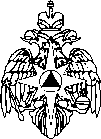 МЧС РОССИИФЕДЕРАЛЬНОЕ КАЗЕННОЕ УЧРЕЖДЕНИЕ«ЦЕНТР УПРАВЛЕНИЯ В КРИЗИСНЫХ СИТУАЦИЯХ ГЛАВНОГО УПРАВЛЕНИЯ ПО ЧЕЛЯБИНСКОЙ ОБЛАСТИ»(ФКУ «ЦУКС ГУ МЧС России по Челябинской области»)ул. Пушкина, 68, г. Челябинск, 454091,Факс   (351)    265-87-81, тел. 263-63-63тел. «Доверия» 239-99-99,тел. «Доверия» УрРЦ (343) 312-99-9928.08.2016 г.       №1404-4-7Температура воздуха, оСОтносительная вл. воздуха, %Ветер, м/сОсадкиАтмосферное давление, мм рт. ст.+16…+2061…82Западный 1-4без осадков712…743№ п/пСубъект РФ1 класс пожарной опасности2 класс пожарной опасности3 класс пожарной опасности4 класс пожарной опасности5 класс пожарной опасности1Челябинская область
(43 МО)5 МО
(Ашинский МР, Каслинский МР, Кунашакский МР, Озерский ГО, Снежинский ГО)22 МО
(Агаповский МР, Аргаяшский МР, Брединский МР, Варненский МР, Верхнеуральский МР, Верхнеуфалейский ГО, Златоустовский ГО, Карабашский ГО, Красноармейский МР, Кусинский МР, Кыштымский ГО, Магнитогорский ГО, Миасский ГО, Нагайбакский МР, Нязепетровский МР, Саткинский МР, Сосновский МР, Троицкий ГО, Уйский МР, Усть-Катавский ГО, Челябинский ГО, Чесменский МР)13 МО
(Еманжелинский МР, Еткульский МР, Карталинский МР, Катав-Ивановский МР, Копейский ГО, Коркинский МР, Локомотивный ГО, Пластовский МР, Трехгорный ГО, Троицкий МР, Чебаркульский ГО, Чебаркульский МР, Увельский МР)2 МО
(Октябрьский МР, Южноуральский ГО)1 МО
(Кизильский МР)№ п/пМесто положение точки замераУровень радиации, мк Зв/час1с. Аргаяш, ПЧ 560,132г. Аша, ПЧ 500,063с. Багаряк, ПЧ 2600,114с. Большой Куяш, ОПС0,135г. Верхний Уфалей, ПЧ 420,066с. Долгодеревенское0,127г. Карабаш, ул. Кузнецова, 10; ПЧ 720,118г. Касли, ПЧ 600,139г. Катав-Ивановск, ул. Дм. Тараканова,46; ПЧ 140,0910г. Копейск, ПЧ 360,0911г. Коркино, ПЧ 370,0912с. Кулуево, ОПС0,1713с. Кунашак, ПЧ 650,0914г. Кыштым, ПЧ 380,1015с. Миасское, ПЧ 640,1116с. Муслюмово, ЦГМС0,1717п. Новогорный, ул. Южноуральская, 5; в/ч 633300,1118г. Нязепетровск, ЦГМС0,1119г. Озерск, ПУ ГОЧС0,1020г. Сатка, ПЧ 490,1221г. Снежинск, управление ГО и ЧС0,1322г. Усть-Катав, ПЧ 750,1423г. Челябинск, ГУ МЧС0,1224г. Челябинск, ул. Тагильская, 42А; ПЧ 30,1325г. Юрюзань, ул. Гагарина,16; ПЧ 1210,08Температура воздуха, °СТемпература воздуха, °СВетерВетерМетеорологические явленияночьденьнаправлениескорость, м/сМетеорологические явленияплюс 10-15, в горах и низинах  плюс 5-10плюс 18-23, на севере области плюс 13-18юго-западный с переходом на северо-западныйночью: 6-11, отдельные порывы 13-18,днем: 8-13, отдельные порывы до 18Переменная облачность, местами небольшие и умеренные дожди№ п/пСубъект РФ1 класс пожарной опасности2 класс пожарной опасности3 класс пожарной опасности4 класс пожарной опасности5 класс пожарной опасности1Челябинская область
(43 МО)3 МО
(Каслинский МР, Кунашакский МР, Снежинский ГО)20 МО
(Аргаяшский МР, Ашинский МР, Брединский МР, Варненский МР, Верхнеуральский МР, Верхнеуфалейский ГО, Златоустовский ГО, Карабашский ГО, Кусинский МР, Кыштымский ГО, Магнитогорский ГО, Нагайбакский МР, Нязепетровский МР, Озерский ГО, Саткинский МР, Сосновский МР, Троицкий ГО, Уйский МР, Челябинский ГО, Чесменский МР)17 МО
(Агаповский МР, Еманжелинский МР, Еткульский МР, Карталинский МР, Копейский ГО, Коркинский МР, Красноармейский МР, Локомотивный ГО, Миасский ГО, Пластовский МР, Трехгорный ГО, Троицкий МР, Усть-Катавский ГО, Чебаркульский ГО, Чебаркульский МР, Катав-Ивановский МР, Увельский МР)2 МО
(Октябрьский МР, Южноуральский ГО)1 МО
(Кизильский МР)№ п/пЧС и происшествия в округеОправдываемость Примечание1.Природные и природно-техногенные ЧС:- ОЯ (не прогнозировались)- КНЯ (не прогнозировались)- метеопрогноз- аварии на объектах жизнеобеспеченияоправдалсяоправдалсяоправдалсяне оправдалсяЧС не зарегистрировано2.Техногенные ЧС:- ДТП- аварии с выбросом АХОВ- аварии на магистральных нефте,- газо- продуктопроводах- бытовые пожарыоправдалсяне оправдалсяне оправдалсяоправдалсяЧС не зарегистрировано3.Биолого-социальные ЧСоправдалсяЧС не зарегистрировано